รายงานการประชุมคณะกรรมการบริหารเครือข่ายการศึกษาทั่วไปแห่งประเทศไทยครั้งที่ 1/2560วันจันทร์ที่ 27 กุมภาพันธ์ 2560 เวลา 09.30 น.ณ ห้องประชุมศาสตราจารย์วิจิตร ศรีสอ้าน ชั้น 5 สำนักงานคณะกรรมการการอุดมศึกษารายชื่อกรรมการผู้มาประชุมรศ. ดร. ประเสริฐ	ปิ่นปฐมรัฐ						ประธานกรรมการอธิการบดีมหาวิทยาลัยเทคโนโลยีราชมงคลธัญบุรี	ผศ. ดร. สมหมาย	ผิวสอาด							รองประธานกรรมการรองอธิการบดีมหาวิทยาลัยเทคโนโลยีราชมงคลธัญบุรี	ผศ. ไพบูลย์	แย้มเผื่อน						รองประธานกรรมการผู้ช่วยอธิการบดีมหาวิทยาลัยเทคโนโลยีราชมงคลธัญบุรีรศ. ดร. ศรีเพ็ญ	ศุภพิทยากุล						กรรมการผู้ทรงคุณวุฒิจุฬาลงกรณ์มหาวิทยาลัยผศ. กิตติภูมิ	มีประดิษฐ์						กรรมการผู้ทรงคุณวุฒิมหาวิทยาลัยศรีปทุมผศ. ดร. มนัสนันท์	หัตถศักดิ์						กรรมการผู้ทรงคุณวุฒิมหาวิทยาลัยเกษตรศาสตร์นายพิสุทธิ์		พวงนาค							กรรมการผู้ทรงคุณวุฒิมหาวิทยาลัยราชภัฏจันทรเกษม	ผู้แทนเครือข่ายภาคอีสานตอนล่าง (มหาวิทยาลัยเทคโนโลยีสุรนารี)		กรรมการรศ. ดร. วีรพงษ์	พลนิกรกิจผู้แทนเครือข่ายภาคตะวันออก (มหาวิทยาลัยบูรพา)				กรรมการรศ. ดร. ยุวดี	รอดจากภัยผู้แทนเครือข่ายภาคใต้ตอนบน  (มหาวิทยาลัยวลัยลักษณ์)			กรรมการดร. สิริพร		สมบูรณ์บูรณะผู้แทนเครือข่ายภาคกลางตอนล่าง (มหาวิทยาลัยเทคโนโลยีพระจอมเกล้าธนบุรี)	กรรมการนายปาณเลิศ  	ศิริวงศ์ (ผู้แทน ผศ. ดร. ศศิธร  สุวรรณเทพ)ผู้แทนเครือข่ายภาคกลางตอนบน (จุฬาลงกรณ์มหาวิทยาลัย)			กรรมการทพ. ดร. ศุภชัย  	ชื่นจิตรวงษา (ผู้แทน ผศ. ดร. วีระพันธ์  รังสีวิจิตรประภา)ผศ. ดร. ศรัณย์	ว่องไว							กรรมการและเลขานุการผู้อำนวยการสำนักส่งเสริมวิชาการและงานทะเบียน มทร.ธัญบุรีผศ. ดร. สิริแข	พงษ์สวัสดิ์						กรรมการและผู้ช่วยเลขานุการคณบดีคณะวิทยาศาสตร์และเทคโนโลยี มทร.ธัญบุรีผศ. รุ่งฤดี		อภิวัฒนศร						กรรมการและผู้ช่วยเลขานุการคณบดีคณะศิลปศาสตร์ มทร.ธัญบุรี	ผศ. ดร. สุทธิพร	บุญส่ง							กรรมการและผู้ช่วยเลขานุการคณบดีคณะครุศาสตร์อุตสาหกรรม มทร.ธัญบุรีรายชื่อกรรมการผู้ไม่มาเข้าประชุม(ติดราชการ)เลขาธิการสำนักงานคณะกรรมการการอุดมศึกษา				ที่ปรึกษาดร. สุภัทร		จำปาทองผู้แทนเครือข่ายภาคเหนือตอนบน (มหาวิทยาลัยเชียงใหม่)			กรรมการรศ. อุษณีย์	คำประกอบผู้แทนเครือข่ายภาคเหนือตอนล่าง (มหาวิทยาลัยนเรศวร)			กรรมการนางยุพา		กูลประดิษฐ์ผู้แทนเครือข่ายภาคอีสานตอนบน (มหาวิทยาลัยขอนแก่น)			กรรมการผศ. ดร. ภาวดี	ภักดี	ผู้แทนเครือข่ายภาคใต้ตอนล่าง(มหาวิทยาลัยสงขลานครินทร์)			กรรมการรศ. ดร. จุฑามาส	ศตสุขรายชื่อผู้เข้าร่วมประชุมนางสาวอัญชลี	ตั้งจิตนบ	มหาวิทยาลัยเทคโนโลยีราชมงคลธัญบุรีนางสาววารุณี	กี่เอี่ยน		มหาวิทยาลัยเทคโนโลยีราชมงคลธัญบุรีนางสาวสุภัสตรา	จันทรา		มหาวิทยาลัยเทคโนโลยีราชมงคลธัญบุรีนางสาวฐิติมา	ชื่นทิม		มหาวิทยาลัยเทคโนโลยีราชมงคลธัญบุรีเริ่มประชุม 09.30 น.ระเบียบวาระที่ 1	เรื่องแจ้งที่ประชุมทราบ		1.1  เรื่องประธานแจ้งที่ประชุมทราบ	ประธานกล่าวเปิดประชุม พร้อมแจ้งว่ามหาวิทยาเทคโนโลยีราชมงคลธัญบุรี ได้รับเลือกให้ทำหน้าที่สถาบันประธานเครือข่ายการศึกษาทั่วไปแห่งประเทศไทย วาระ 2 ปี เริ่มตั้งแต่วันที่ 16 ตุลาคม 2559 –15 ตุลาคม 2561			มติที่ประชุม	รับทราบ		1.2  เรื่องที่เลขานุการแจ้งที่ประชุมทราบ		12.1  รับทราบธรรมนูญเครือข่ายการศึกษาทั่วไปแห่งประเทศไทยฉบับปรับปรุง พ.ศ. 2559มติที่ประชุม	รับทราบ		      1.2.2  รับทราบรายงานฉบับย่อกรอบแนวคิดหมวดศึกษาทั่วไป ที่สอดคล้องตามกรอบมาตรฐานคุณวุฒิระดับอุดมศึกษาแห่งชาติ พ.ศ. 2552 (TQF : HEd) 			เนื่องจากมหาวิทยาลัยเทคโนโลยีพระจอมเกล้าธนบุรี ในฐานะประธานเครือข่ายการศึกษาทั่วไปแห่งประเทศไทย วาระปี 2557-2559 และได้รับงบประมาณสนับสนุนจากสำนักงานคณะกรรมการการอุดมศึกษา (สกอ.) ให้ดำเนินการโครงการศึกษาเพื่อจัดทำเกณฑ์มาตรฐานหมวดวิชาศึกษาทั่วไปสำหรับอุดมศึกษาไทย ในหัวข้อ กรอบแนวคิดหมวดวิชาศึกษาทั่วไป ที่สอดคล้องตามกรอบมาตรฐานคุณวุฒิระดับอุดมศึกษาแห่งชาติ พ.ศ. 2552 (TQF : HEd) และได้จัดทำรายงานฉบับย่อ เมื่อเดือนมิถุนายน 2557 เพื่อเผยแพร่ให้กับผู้เกี่ยวข้องกับการจัดการเรียนการสอนหมวดวิชาศึกษาทั่วไปได้รับทราบและนำข้อมูล ไปใช้เพื่อพัฒนาและปรับปรุงหลักสูตรหมวดวิชาศึกษาทั่วไป ของแต่ละสถาบันอุดมศึกษาให้มีความเหมาะสม		ที่ประชุมร่วมกันพิจารณาแล้วมีข้อเสนอแนะและข้อสังเกต ดังนี้จากผลการศึกษานี้ทำให้เห็นภาพรวมของการจัดการเรียนการสอนหมวดวิชาศึกษาทั่วไปในสถาบันอุดมศึกษา และจากคณะผู้ศึกษาได้เสนอมาตรฐานผลการเรียนรู้ 8 โดเมน และได้จัดทำตารางแสดงความสัมพันธ์ระหว่างผลการเรียนรู้หมวดศึกษาทั่วไปกับกรอบมาตรฐานคุณวุฒิระดับอุดมศึกษาแห่งชาติ พ.ศ.2552 (TQF : HEd) ซึ่งจะเป็นประโยชน์ต่อการจัดการเรียนการสอนหมวดวิชาศึกษาทั่วไป และมีหลายมหาวิทยาลัยได้นำทั้ง 8 โดเมน ไปใช้ในการจัดการเรียนการสอนควรนำมาตรฐานผลการเรียนรู้ 8 โดเมน เสนอเลขาธิการสำนักงานคณะกรรมการการอุดมศึกษา เพื่อให้ สกอ. จัดทำหนังสือแจ้งไปในแต่และมหาวิทยาลัยในการเลือกใช้มาตรฐานผลการเรียนรู้แบบ 8 โดเมน หรือผลการเรียนรู้แบบ 5 โดเมนตามกรอบมาตรฐานคุณวุฒิ ฯ ตามความเหมาะสมของบริบทแต่ละมหาวิทยาลัยควรจัดการประชุมวิชาการหมวดวิชาศึกษาทั่วไปในระดับชาติ เพื่อส่งเสริมการศึกษาวิจัยด้านการศึกษาทั่วไป และมาตรฐานผลการเรียนรู้แบบ 8 โดเมน			มติที่ประชุม	รับทราบ		      1.2.3  รับทราบคำสั่งแต่งตั้งคณะกรรมการบริหารเครือข่ายการศึกษาทั่วไปแห่งประเทศไทย			ฝ่ายเลขานุการ แจ้งที่ประชุมทราบ (ร่าง) คำสั่งแต่งตั้งคณะกรรมการบริหารเครือข่ายการศึกษาทั่วไปแห่งประเทศไทย ซึ่งได้ส่งไปที่สำนักงานคณะกรรมการการอุดมศึกษา (สกอ.) โดยท่านเลขาธิการ สกอ. ลงนามแล้ว และจะส่งเรื่องให้ มทร. ธัญบุรีที่ประชุมร่วมกันพิจารณาแล้วมีข้อเสนอแนะและข้อสังเกต ดังนี้แก้ไขจาก “เลขานุการ” เป็น “เลขาธิการ”แก้ไขจาก “1. เลขาธิการคณะกรรมการการอุดมศึกษาหรือผู้แทน” เป็น “1. เลขาธิการคณะกรรมการการอุดมศึกษา”เพิ่มรายชื่อกรรมการ จำนวน 2 ท่าน คือ ผู้แทนสถาบันอุดมศึกษาเอกชนแห่งประเทศไทยผู้แทนสำนักงานคณะกรรมการการอุดมศึกษาเปลี่ยนผู้แทนเครือข่ายภาคกลางตอนบน (จุฬาลงกรณ์มหาวิทยาลัย) จากเดิม“ผศ. ดร. วีระพันธ์  รังสีวิจิตรประภา” เป็น “ทันตแพทย์ ดร. สุภชัย  ชื่นจิตรวงษา”			มติที่ประชุม	รับทราบ	1.3  เรื่องแจ้งที่ประชุมเพื่อทราบ							   1.3.1  รับทราบนโยบายและ/แผนการดำเนินงานรอบระยะเวลา 2 ปีที่ประชุมร่วมกันพิจารณาแล้วมีข้อเสนอแนะและข้อสังเกต ดังนี้เปลี่ยนระเบียบวาระที่ 1.3 เรื่องแจ้งที่ประชุมทราบเป็นวาระที่ 4.1 เรื่องเสนอเพื่อพิจารณา และเปลี่ยนระเบียบวาระที่ 4.1 และ 4.2 เป็นระเบียบวาระที่ 4.2 และ 4.3 ตามลำดับมติที่ประชุม	รับทราบระเบียบวาระที่ 2	รับรองรายงานการประชุม-ไม่มี-ระเบียบวาระที่ 3	เรื่องสืบเนื่องจากการประชุมครั้งก่อน		-ไม่มี-ระเบียบวาระที่ 4	เรื่องเสนอเพื่อพิจารณา4.1  รับทราบนโยบายและ/แผนการดำเนินงานรอบระยะเวลา 2 ปี	ตามประกาศกระทรวงศึกษาธิการ เรื่อง เกณฑ์มาตรฐานหลักสูตรระดับปริญญาตรี พ.ศ. 2558 ได้ให้ความหมายว่า “หมวดวิชาศึกษาทั่วไป หมายถึง หมวดวิชาที่เสริมสร้างความเป็นมนุษย์ที่สมบูรณ์ ให้มีความรู้อย่างกว้างขวาง เข้าใจ และเห็นคุณค่าของตนเอง ผู้อื่น สังคม ศิลปวัฒนธรรมและธรรมชาติ ใส่ใจต่อความเปลี่ยนแปลงของสรรพสิ่ง พัฒนาตนเองอย่างต่อเนื่อง ดำเนินชีวิตอย่างมีคุณธรรม พร้อมให้ความช่วยเหลือเพื่อนมนุษย์ และเป็นพลเมืองที่มีคุณค่าของสังคมไทยและสังคมโลก” และเพื่อให้สอดคล้องกับความเจริญทางด้านเทคโนโลยีและนวัตกรรม การเปลี่ยนแปลงทางด้านสังคมไทยและสังคมโลก กรอบมาตรฐานคุณวุฒิระดับอุดมศึกษาแห่งชาติ พ.ศ. 2552 (TQF: HEd) กรอบแผนอุดมศึกษาระยะยาว 15 ปี ฉบับที่ 2 (พ.ศ. 2551 – พ.ศ. 2565) และวัตถุประสงของธรรมนูญเครือข่ายการศึกษาทั่วไปแห่งประเทศไทย ฉบับปรับปรุง พ.ศ. 2559	มหาวิทยาลัยเทคโนโลยีราชมงคลธัญบุรีในฐานะประธานเครือข่ายการศึกษาทั่วไปแห่งประเทศไทย เล็งเห็นความสำคัญของการศึกษาทั่วไป จึงจัดทำนโยบายแผนงานสองปีโดยสังเขป เพื่อให้การดำเนินการต่าง ๆ บรรลุตามวัตถุประสงค์และเป้าหมายที่กำหนดไว้อย่างมีประสิทธิภาพ ดังต่อไปนี้1.  พัฒนากระบวนการจัดการเรียนการสอนและการบริหารจัดการหมวดวิชาศึกษาทั่วไป			1.1  การพัฒนาและปรับปรุงหลักสูตรหมวดวิชาศึกษาทั่วไปให้สอดคล้องกับบริบทของแต่ละมหาวิทยาลัยภายใต้กรอบแนวคิดหมวดวิชาศึกษาทั่วไปที่สอดคล้อง กรอบมาตรฐานคุณวุฒิระดับอุดมศึกษาแห่งชาติ พ.ศ. 2552 (TQF: HEd) และเกณฑ์มาตรฐานหลักสูตรระดับปริญญาตรี พ.ศ. 2558			1.2  การพัฒนาระบบการเรียนการสอนรายวิชาหมวดวิชาศึกษาทั่วไป1.2.1  พัฒนาสื่อการเรียนการสอนรายวิชาหมวดวิชาศึกษาทั่วไป1.2.2  เพิ่มทักษะทางชีวิตและสังคม (Life and Social Skills) ภาษาอังกฤษ ICT และกระบวนการคิด (Thinking Process)1.2.3  พัฒนาโลกทัศน์สากล (Global Mindset) และกิจการเพื่อสังคม     (Social Enterprise) 1.2.4  การเสริมสร้างความเข้าใจให้กับบุคลากรที่เกี่ยวข้อง นิยามผลการเรียนรู้ โครงสร้างและองค์ประกอบการจัดการเรียนการสอนและการบริหารจัดการหมวดวิชาศึกษาทั่วไป1.2.5  การวิจัยเพื่อศึกษารูปแบบการเรียนรู้ใหม่สำหรับรายวิชาหมวดวิชาศึกษาทั่วไป2.  การสนับสนุนเสริมสร้างเครือข่ายความร่วมมือด้านการศึกษาทั่วไประหว่างสถาบันอุดมศึกษา2.1  การอบรม ศึกษา ดูงาน ทั้งในและต่างประเทศ			2.2  การจัดโครงการประชุมวิชาการเครือข่ายการศึกษาทั่วไปแห่งประเทศไทย3.  การพัฒนากระบวนการวัดและประเมินผลการเรียนรู้3.1 พัฒนาเครื่องมือวัดให้สอดคล้องเป้าหมายของหมวดศึกษาทั่วไปที่มุ่งเน้นผลการเรียนรู้ทั้ง 8 ด้านมีคุณธรรมจริยธรรมในการดำเนินชีวิตบนพื้นฐานปรัชญาเศรษฐกิจพอเพียงตระหนักและสำนึกในความเป็นไทยมีความรอบรู้อย่างกว้างขวาง มีโลกทัศน์กว้างไกลเข้าใจและเห็นคุณค่าของตนเองผู้อื่น สังคม ศิลปวัฒนธรรมและธรรมชาติมีทักษะการแสวงหาความรู้ตลอดชีวิตเพื่อพัฒนาตนเองอย่างต่อเนื่องมีทักษะการคิดแบบองค์รวมมีจิตอาสาและสำนึกสาธารณะ เป็นพลเมืองที่มีคุณค่าของสังคมไทยและสังคมโลกใช้เทคโนโลยีสารสนเทศอย่างรู้เท่าทันใช้ภาษาในการสื่อสารอย่างมีประสิทธิภาพ3.2  พัฒนาการประเมินผลการเรียนรู้ให้สอดคล้องกับจุดประสงค์ของแต่ละรายวิชา และสอดคล้องกับทฤษฎีการประเมินผลการเรียนรู้4.  การส่งเสริมการเรียนรู้ตลอดชีวิต (Life Long Learning Education)4.1  พัฒนาการจัดการเรียนการสอนออนไลน์ในระบบเปิด (Massive Open Online Course : MOOC)4.2  พัฒนาการจัดการศึกษาระบบเทียบโอนความรู้และประสบการณ์         	(ธนาคารหน่วยกิต : Credit Bank) พัฒนาการเรียนเพื่อเรียนรู้ (Learning How to Learn)							มหาวิทยาลัยเทคโนโลยีราชมงคลธัญบุรี					   กุมภาพันธ์ 2560ที่ประชุมร่วมกันพิจารณาแล้วมีข้อเสนอแนะและข้อสังเกต ดังนี้จากนโยบายและ/แผนการดำเนินงานรอบระยะเวลา 2 ปี ซึ่ง มทร.ธัญบุรี   ได้จัดทำและแถลงในที่ประชุมนั้น เห็นว่ามีประโยชน์ทั้ง 4 ด้าน แต่คณะกรรมการชุดนี้ควรพิจารณาเลือกเฉพาะที่เป็นประเด็นสำคัญและเป็นประเด็นหลัก หรือเรื่องที่ค้างจากคณะกรรมการชุดที่ผ่านมา เป็นประเด็นหัวข้อของการศึกษาในกำหนดวาระ 2 ปีขอให้ผู้แทนเครือข่ายอุดมศึกษาจาก 9 ภูมิภาค เสนอแนวนโยบายในการดำเนินงานตามความต้องการของแต่ละเครือข่าย เพื่อให้การดำเนินงานเป็นไปในทิศทางเดียวกัน และผู้แทนเครือข่ายฯ เสนอข้อมูลส่งให้ที่ฝ่ายเลขานุการต่อไปในนโยบายและ/แผนการดำเนินงาน คณะกรรมการพิจารณาว่าควรให้ความสำคัญลำดับแรก คือ ข้อ 3. การพัฒนากระบวนการวัดและประเมินผลการเรียนรู้ 3.1 พัฒนาเครื่องมือวัดให้สอดคล้องเป้าหมายของหมวดศึกษาทั่วไปที่มุ่งเน้นผลการเรียนรู้ทั้ง 8 ด้าน โดยการปฏิรูปการศึกษานอกจากตัวครูแล้วยังต้องเริ่มต้นด้วยการจัดการเรียนการสอน นอกจากนั้นแล้วคณะกรรมการมองเห็นความสำคัญของข้อ 4 การส่งเสริมการเรียนรู้ตลอดชีวิต (Life Long Learning Education) การพัฒนาการจัดการเรียนการสอนออนไลน์ในระบบเปิด Massive Open Online Course : MOOC การประชุมคณะกรรมการบริหารเครือข่ายฯ ครั้งที่ 2/2560 ควรกำหนดกรอบการประชุมวิชาการการศึกษาทั่วไประดับประเทศ โดยสรุปให้แต่ละเครือข่ายนำ 4 หัวข้อ (1. พัฒนากระบวนการจัดการเรียนการสอนและการบริหารจัดการหมวดวิชาศึกษาทั่วไป 2. การสนับสนุนเสริมสร้างเครือข่ายความร่วมมือด้านการศึกษาทั่วไประหว่างสถาบันอุดมศึกษา 3. การพัฒนากระบวนการวัดและประเมินผลการเรียนรู้ 4. การส่งเสริมการเรียนรู้ตลอดชีวิต) ไปพิจารณาแล้วเสนอผ่านเลขานุการ เพื่อพิจารณาเป็นวาระการประชุมครั้งที่ 2/2560			มติที่ประชุม	เห็นชอบและมอบฝ่ายเลขานุการดำเนินการตามข้อเสนอแนะ4.2  พิจารณาร่างกำหนดการประชุมคณะกรรมการดำเนินงาน/บริหารเครือข่ายการศึกษาทั่วไปแห่งประเทศไทยสรุปเรื่อง			เพื่อให้การดำเนินการเครือข่ายการศึกษาทั่วไปแห่งประเทศไทยบรรลุตามวัตถุประสงค์ของเครือข่ายฯ อย่างมีประสิทธิภาพตามธรรมนูญเครือข่ายการศึกษาทั่วไปแห่งประเทศไทย คณะกรรมการบริหารเครือข่ายการศึกษาทั่วไปแห่งประเทศไทย จึงขอกำหนดการประชุมเครือข่าย ดังนี้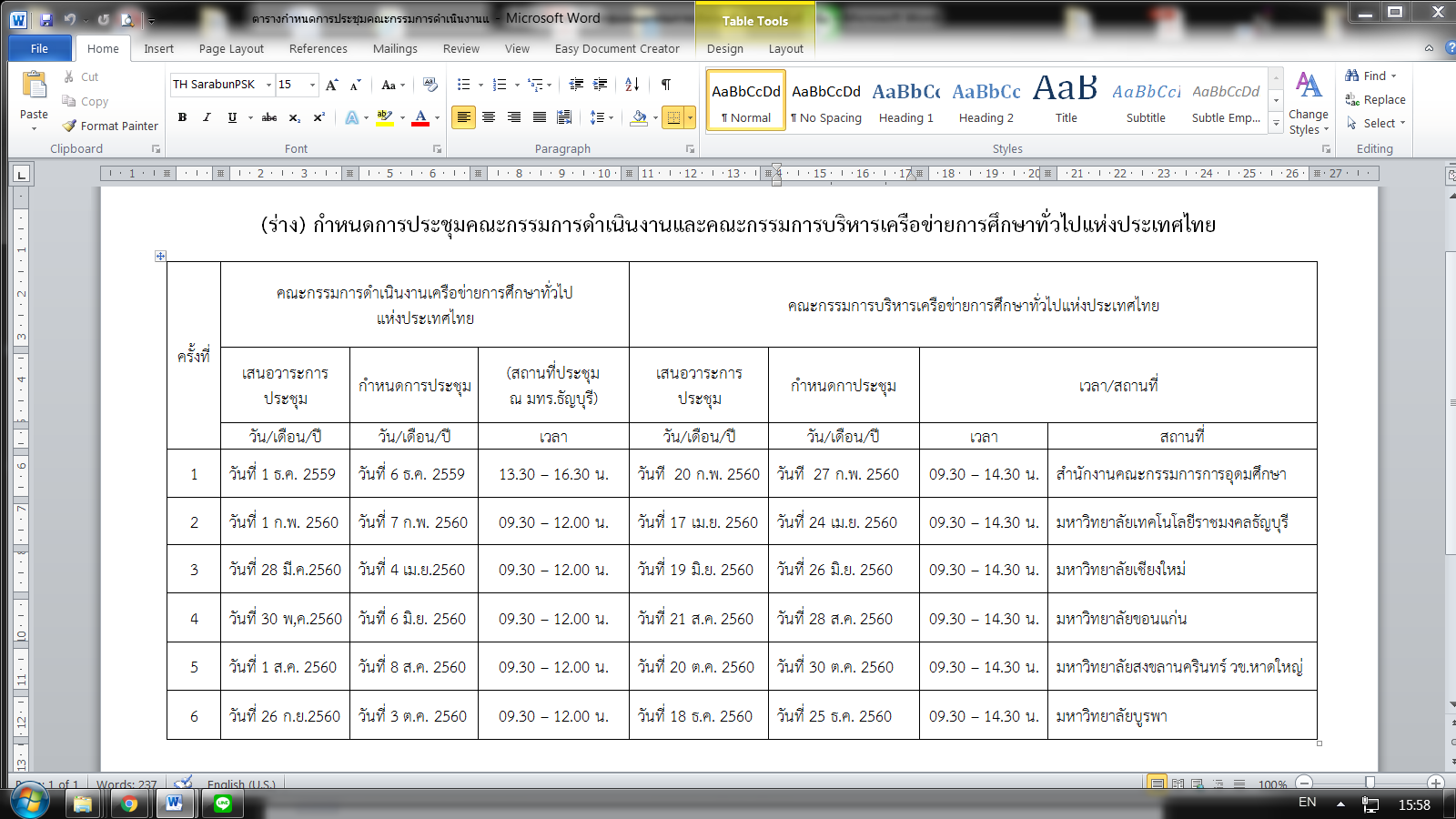 จึงเสนอต่อคณะกรรมการบริหารเครือข่ายการศึกษาทั่วไปแห่งประเทศไทย เพื่อโปรดพิจารณาที่ประชุมร่วมกันพิจารณาแล้วมีข้อเสนอแนะและข้อสังเกต ดังนี้ในการจัดประชุมควรจัดที่สำนักงานคณะกรรมการการอุดมศึกษา (สกอ.) เป็นหลัก เนื่องจากกรรมการสะดวกในการเดินทางมาประชุมสำหรับการประชุมในครั้งที่ 2 ขอให้ประชุมที่ มทร.ธัญบุรี โดยทาง มทร.ธัญบุรี จะประสานจัดรถรับ-ส่งให้จากสนามบินกำหนดการประชุมตั้งแต่ครั้งที่ 3 เป็นต้นไป จะพิจารณาเป็นครั้ง ๆ ไปมติที่ประชุม	เห็นชอบ มอบฝ่ายเลขานุการดำเนินการแก้ไขตามข้อเสนอแนะพิจารณากิจกรรมเครือข่ายสรุปเรื่อง		เพื่อให้กิจกรรมและการดำเนินการต่าง ๆ ของเครือข่ายการศึกษาทั่วไปแห่งประเทศไทยได้รับความร่วมมือจากสถาบันอุดมศึกษา และมีพัฒนาการอย่างต่อเนื่อง เพื่อให้เครือข่ายการศึกษาทั่วไปแห่งประเทศไทยมีบทบาทสำคัญในการกำหนดทิศทางการศึกษาแห่งประเทศไทยในการผลิตบัณฑิตให้มีความเป็นมนุษย์ที่สมบูรณ์ คณะกรรมการบริหารเครือข่ายการศึกษาทั่วไปแห่งประเทศไทย จึงขอเสนอพิจารณากิจกรรมเครือข่าย ดังนี้  4.3.1  การจัดประชุมวิชาการการศึกษาทั่วไประดับประเทศ และ/หรือระดับนานาชาติ 	  4.3.2  การศึกษาดูงานทั้งในและต่างประเทศ ตามความต้องการของสมาชิก  4.3.3  การส่งเสริมการวิจัย และนวัตกรรมเกี่ยวกับการศึกษาทั่วไป	จึงเสนอต่อคณะกรรมการบริหารเครือข่ายการศึกษาทั่วไปแห่งประเทศไทย เพื่อโปรดพิจารณาที่ประชุมร่วมกันพิจารณาแล้วมีข้อเสนอแนะและข้อสังเกต ดังนี้ที่ประชุมได้พิจารณาหัวข้อ 4.3.1 การจัดประชุมวิชาการการศึกษาทั่วไประดับประเทศ และ/หรือระดับนานาชาติ และมีข้อเสนอแนะ ดังนี้ควรมีการจัดประชุมวิชาการการศึกษาทั่วไประดับประเทศ โดยจะนำข้อมูลจากผู้แทนเครือข่ายอุดมศึกษาจาก 9 ภูมิภาค ที่เสนอแนวนโยบายในการดำเนินงานตามความต้องการของแต่ละเครือข่าย และจากการประชุมคณะกรรมการบริหารเครือข่ายศึกษาทั่วไปฯ ครั้งที่ 2/2560 ในการจัดประชุมวิชาการการศึกษาทั่วไประดับประเทศ ควรมีการ Retreat นโยบาย/และแผนดำเนินงาน ในรอบระยะเวลาที่ผ่านมามติที่ประชุม	เห็นชอบ มอบฝ่ายเลขานุการดำเนินการตามข้อเสนอแนะ ระเบียบวาระที่ 5	เรื่องอื่นๆ			5.1  การประชุมคณะกรรมการบริหารเครือข่ายการศึกษาแห่งประเทศไทย ครั้งที่ 2/2560 วันจันทร์ที่ 24 เมษายน 2560 ณ ห้องประชุมมังคลอุบล อาคารเฉลิมพระเกียรติฯ ชั้น 1 อาคารเฉลิมพระเกียรติ ๔๘ พระชันษา สมเด็จพระเทพรัตนราชสุดาฯ สยามบรมราชกุมารีมติที่ประชุม	รับทราบ เลิกประชุม เวลา 15.30 น.					ผู้บันทึกการประชุม		นางสาวฐิติมา  ชื่นทิม									นางสาวสุภัสตรา  จันทรา					ผู้ตรวจรายงานการประชุม	นางอัญชลี  ตั้งจิตนบผศ. ดร. ศรัณย์  ว่องไว